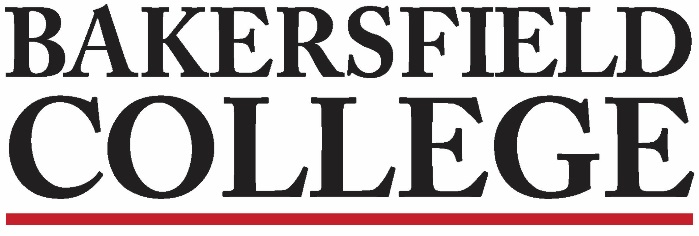 Guided Pathways Strategies (GPS) Faculty Leads Meeting February 6, 202212:00 pm CC 233AgendaAttendeesSet NotetakerReview Minutes5 minutesChair Report: Grace and ChristieCollege CouncilEnrollments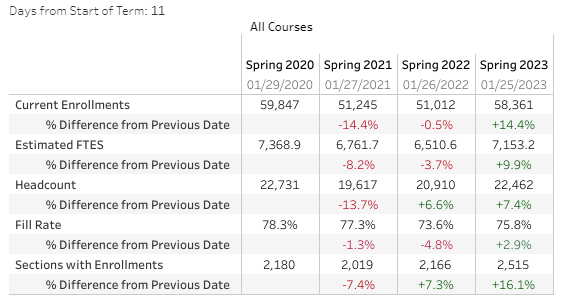 Progress Reports/Starfish10 minutesEnsure Learning: Grace and Christie15 minutesPathway Spring Goals: All20 minutes